nr 38/2021 (912)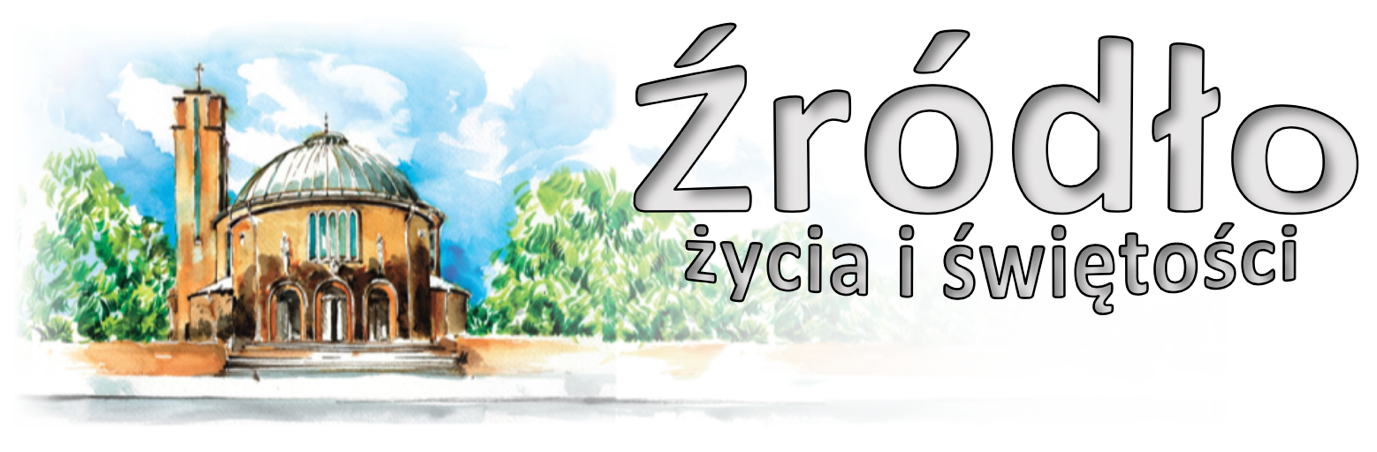 19 września 2021 r.gazetka rzymskokatolickiej parafii pw. Najświętszego Serca Pana Jezusa w RaciborzuXXV niedziela zwykłaEwangelia według św. Marka (9,30-37)„Jezus i Jego uczniowie podróżowali przez Galileę, On jednak nie chciał, żeby kto wiedział o tym. Pouczał bowiem swoich uczniów i mówił im: Syn Człowieczy będzie wydany w ręce ludzi. Ci Go zabiją, lecz zabity po trzech dniach zmartwychwstanie. Oni jednak nie rozumieli tych słów, a bali się Go pytać. Tak przyszli do Kafarnaum. Gdy był w domu, zapytał ich: O czym to rozprawialiście w drodze? Lecz oni milczeli, w drodze bowiem posprzeczali się między sobą o to, kto z nich jest największy. On usiadł, przywołał Dwunastu i rzekł do nich: Jeśli kto chce być pierwszym, niech będzie ostatnim ze wszystkich i sługą wszystkich! Potem wziął dziecko, postawił je przed nimi i objąwszy je ramionami, rzekł do nich: Kto przyjmuje jedno z tych dzieci w imię moje, Mnie przyjmuje; a kto Mnie przyjmuje, nie przyjmuje Mnie, lecz Tego, który Mnie posłał.”Jezus Chrystus miał świadomość tej ostatecznej próby, wobec której zostanie postawiony ze strony ludzi, do których był posłany. Mówił wszakże do swoich uczniów: „Syn Człowieczy będzie wydany w ręce ludzi. Ci Go zabiją, lecz zabity po trzech dniach zmartwychwstanie” (Mk 9,31). Kościół modli się o sprawiedliwość i pokój wszędzie i dla wszystkich, mając oczy utkwione w Krzyż i Zmartwychwstanie Chrystusa. W tym duchu Kościół nie tylko się modli, ale też stara się nauczać i działać na rzecz sprawiedliwości i pokoju. Próba – zwycięska próba – której poddał się sam Chrystus, składając swe życie w ofierze za grzechy świata – wszędzie i zawsze, w każdej epoce i w każdym kraju, każe nam ufać, że wielorakie zło, które sprzeciwia się sprawiedliwości i pokojowi w człowieku oraz pomiędzy ludźmi – w różnych społecznych wymiarach i zasięgach – może być przezwyciężone. Próba, którą podjął Chrystus – niesprawiedliwość, której stał się ofiarą, zwycięstwo, które odniósł w mocy Boga – każe nam ufać, że tą samą mocą ludzie i społeczeństwa mogą budować i odbudowywać sprawiedliwość i pokój w swym życiu na ziemi. Wymaga to jednak stałej pracy. Trzeba czuwać nad tym, co się kryje w sercu człowieka skażonym zarzewiem grzechu. Przykładu dostarcza dzisiejsza Ewangelia: oto ludzie najbliżsi Chrystusa, Apostołowie, „sprzeczają się między sobą o to, kto z nich jest największy” (por. Mk 9,34) w „Królestwie”, które On przyszedł głosić. Nawiązując do tego sporu, Chrystus poucza uczniów, jak należy sprawować władzę w Kościele, a także czym powinien być Kościół, który ma nie panować, lecz służyć. Siebie samego stawia za wzór w wypełnianiu misji budowania Królestwa Bożego i zakładania Kościoła, którego jest Głową i najwyższym Prawodawcą, albowiem nie przyszedł, aby Mu służono, lecz aby służyć (por. Mt 20,28); nie narzuca się, lecz służy z miłości, gotów nawet oddać swoje życie (por. J 15,13). Taki właśnie jest Jego sposób bycia pierwszym. Tak też rozumieli to później i dawali temu wyraz słowem oraz przykładem św. Piotr (por. 1 P 5,1-3) i św. Paweł, który „nie zależąc od nikogo stał się niewolnikiem wszystkich” z miłości do Jezusa (por. 1 Kor 9,19), a także inni Apostołowie.św. Jan Paweł II, 1988 r.Ogłoszenia z życia naszej parafiiPoniedziałek – 20 września 2021 – św. męcz. Andrzeja Kim Taegon, kapł., Pawła Chong Hasang i Towarzyszy 								Łk 8,16-18	  630			Za † Józefa Palucha w 29. rocznicę śmierci	  900			Z podziękowaniem za otrzymane łaski, z prośbą o zdrowie i Boże błogosławieństwo dla całej rodziny	1800	1.	Za † Mariana Głąb, †† rodziców Stanisława i Józefę, braci Jana, Stefana, Józefa, Mariana, Kazimierza i Annę Wysowskich, teściów Karolinę i Stanisława Głąb			2.	Za wstawiennictwem Matki Bożej za † matkę Czesławę Kobylnik, dziadków Salomeę i Jana Czernieckich oraz za dusze w czyśćcu cierpiące o dar życia wiecznego			3.	O zdrowie dla córki AleksandryWtorek – 21 września 2021 – św. Mateusza, Apostoła i Ewangelisty 			Mt 9,9-13	  630	1.	Za † Franciszka Zięcina (od Elżbiety i Jacka Mazur)			2.	Za † Józefa Lewosińskiego	  800			W języku niemieckim: Za †† syna Romana, męża Jana, rodziców, rodzeństwo i pokrewieństwo Indeka, Solich	1800	1.	Do Miłosierdzia Bożego za †† rodziców Edwarda Świątek w 10. rocznicę śmierci, mamę Marię, brata Janusza, syna Wojciecha Polaka i dziadków z obu stron			2.	Za †† tatę Ryszarda w rocznicę urodzin, mamę Grażynę, dziadków Gertrudę i Wincentego, Edwarda i Janinę, pokrewieństwo z obu stronŚroda – 22 września 2021 								Łk 9,1-6	  630			Do Miłosierdzia Bożego za †† rodziców z obu stron Alwinę i Franciszka, Janinę i Adama, rodzeństwo oraz †† z rodzin Kotala, Siwoń, Biel, Jeziorek i za dusze w czyśćcu cierpiące	  900			Za †† rodziców Zofię i Józefa Kłosek, brata Joachima Kłosek, Gertrudę Kijas, Teresę i Herberta Grzesiczek, †† z rodzin Kijas i Kłosek	1800	1.	Do Miłosierdzia Bożego za † brata Jana w 1. rocznicę śmierci			2.	Za † żonę i mamę Zofię Prędkiewicz w 10. rocznicę śmierci, †† brata Mieczysława, bratową Krystynę, siostrę Antoninę oraz rodziców z obu stronCzwartek – 23 września 2021 – św. Pio z Pietrelciny, kapłana 				Łk 9,7-9	  630	1.	Z podziękowaniem za otrzymane łaski, z prośbą o zdrowie, błogosławieństwo Boże i potrzebne łaski dla Heleny Trusielewicz i dla całej rodziny			2.	Do Bożej Opatrzności przez wstawiennictwo Matki Bożej Nieustającej Pomocy o zdrowie i błogosławieństwo Boże dla Grzegorza i Emilii oraz opiekę Anioła Stróżów dla ich dzieci Alanka i Nadii	1630			Szkolna: Przez wstawiennictwo NMP z góry Karmel w intencji wnuków Kevina, Nadii, Oliviera i Zuzanny z podziękowaniem za otrzymane łaski, z prośbą o zdrowie, Boże błogosławieństwo i dary Ducha Świętego	1800	1.	Do Miłosierdzia Bożego za † męża Konrada Bula, †† córkę Irenę, rodziców i dusze w czyśćcu cierpiące			2.	Do Bożej Opatrzności z podziękowaniem za otrzymane łaski i zdrowie w intencji Beaty i Andrzeja z okazji 20. rocznicy ślubuPiątek – 24 września 2021 								Łk 9,18-22	  630			Za † męża Jana w 2. rocznicę śmierci i za †† z rodziny	  900			Za †† Marię, Stanisława i Piotra Szumacher, Krystynę Hruby, Rozalię i Zofię Sutor i pokrewieństwo	1500			Koronka do Bożego Miłosierdzia	1800	1.	Za †† dziadków Józefę i Jana Tarnawskich, Pelagię i Józefa Paszkowskich oraz teściów Wiktorię i Stanisława Łupickich			2.	Za † Eugenię Kostka w 1. rocznicę śmierci oraz † jej męża Brunona Kostka i za wszystkich †† z rodziny	1900			Spotkanie dla młodzieży Sobota – 25 września 2021 								Łk 9,43b-45	  630	1.	Z okazji urodzin Małgorzaty Pączko o Boże błogosławieństwo, opiekę Matki Bożej dla całej rodziny i o dar nieba dla dusz w czyśćcu cierpiących			2.	Za † Jerzego Doleżych (od sąsiadów z ulicy Katowickiej 17 i 17a)	1730			Nieszpory Maryjne	1800			W sobotni wieczór: 1. Do Bożej Opatrzności z podziękowaniem za otrzymane łaski, z prośbą o dalsze Boże błogosławieństwo i miłość dla Barbary i Bolesława Szkwara z okazji 50. rocznicy ślubu			2.	Do Miłosierdzia Bożego za † męża Gerarda Bluszcza, rodziców z obu stron, † Mariana Rożnowskiego, †† z rodziny Pieczka i Wojtala oraz za dusze w czyśćcu cierpiące			3.	Za † Wiesława Jankowskiego (od chrześnicy z rodziną)	2000			W klasztorze Annuntiata Czuwanie dla młodzieżyXXVI Niedziela Zwykła – 26 września 2021 		Lb 11,25-29; Jk 5,1-6; Mk 9,38-43.45.47-48	  700			Do Bożej Opatrzności w intencji Renaty i Mirosława z okazji 35. rocznicy ślubu z podziękowaniem za otrzymane łaski, z prośbą o dalsze błogosławieństwo i zdrowie w rodzinie	  830			Godzinki o Niepokalanym Poczęciu NMP	  900			Dziękczynna z okazji 50. rocznicy ślubu Marii i Stanisława o Boże błogosławieństwo i zdrowie dla jubilatów i całej rodziny	1030			W intencji rocznych dzieci: Jagoda Madejska						W kaplicy pod kościołem Msza Święta dla dzieci W intencji Parafian	1200			Z okazji 25. rocznicy ślubu Zuzanny i Gabriela z podziękowaniem za otrzymane łaski, z prośbą o dalsze Boże błogosławieństwo i zdrowie	1700			Różaniec	1730			Nieszpory niedzielne	1800			Za †† Gertrudę i Rudolfa Starzyńskich, rodziców z obu stron i †† z pokrewieństwaW tym tygodniu modlimy się: o błogosławieństwo dla pracy rolników, działkowiczówDzisiaj w parafii pw. Krzyża Świętego w Studziennej w urząd proboszcza został wprowadzony ks. Wojciech Janus. W 2006 roku ks. Wojciech był na praktyce diakońskiej w naszej parafii, a następnie (przez kilka tygodni) wikarym. Przez kilka lat był wikariuszem na Ostrogu. Życzymy ks. proboszczowi w Studziennej błogosławieństwa w pracy duszpasterskiej.Dzisiaj dziękujemy za plony ziemi i wszystkie owoce pracy rolników i działkowiczów. Dziękujemy za wystrój kościoła i wszystkie złożone dary. Również dzisiaj o 1400 Msza Święta w rycie Trydenckim. Zapraszamy na godz. 1545 na Różaniec Fatimski za młode pokolenie, oraz na godz. 1730 na nieszpory niedzielne. O 1800 Msza Święta w intencji wszystkich, którzy podjęli się Wieczystej Adoracji. Msze Święte w tej intencji będą co dwa miesiące, 19-go dnia miesiąca.Poszukujemy jeszcze co najmniej dwóch osób chętnych na Adorację w sobotę o 1100 oraz w czwartek o 1300.W kaplicy pod kościołem o 1700 spotkanie dla rodziców dzieci przygotowujących się do pierwszej spowiedzi i Komunii Świętej.W Rudach Raciborskich o 1700 Koncert organowy poświęcony osobie bł. Prymasa Stefana Wyszyńskiego.W poniedziałek o 2000 próba scholi.We wtorek o godz. 1530 spotkanie Klubu Seniora, po wieczornej Mszy spotkanie Kręgu Biblijnego, o 1800 próba chóru.Spotkanie Ruchu Rodzin Nazaretańskich w środę po wieczornej Mszy Świętej.Msza szkolna w czwartek o 1630. W piątek o 1500 Koronka do Bożego Miłosierdzia.Młodzież zapraszamy na spotkanie w piątek o godz. 1915. W sobotę o 1000 spotkanie kandydatów na ministrantów. Zapraszamy także nowych chłopców z klas 3 i 4.W sobotę w klasztorze Annuntiata Czuwanie dla młodzieży. Rozpoczęcie o 2000, zakończenie około północy. Na czuwania zapraszamy młodzież od klasy VIII wzwyż. 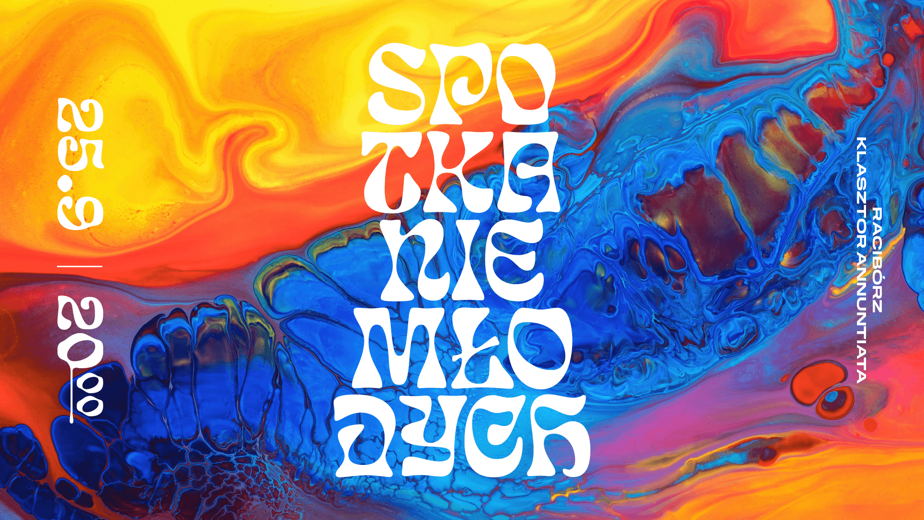 Na Górze św. Anny w dniach 1-3 października odbędzie się spotkanie dla młodych „Ławka Go”. Zachęcamy do uczestnictwa studentów i młodzież ze szkół średnich. Zapisy poprzez formularz na stronie lawka.org, a dodatkowo zapisy na transport poprzez formularz na stronie parafialnej.W dniach od 27 do 29 września w naszej parafii będzie O. Adam Szustak, Dominikanin. O 1800 Msza z homilią, a po niej nauka rekolekcyjna.Nasza parafia otrzyma relikwie bł. Prymasa Stefana Wyszyńskiego. Osoby zainteresowane wyjazdem do Częstochowy po odbiór relikwii w czwartek, 30 września mogą się zapisywać w zakrystii lub kancelarii. Przy tej okazji będzie możliwość zwiedzenia Izby Pamięci przy Instytucie Prymasowskim i oczywiście nawiedzenia Jasnej Góry.26 września w kościele św. Mikołaja zakończenie sezonu motocyklowego. Szczegóły na plakacie.W listopadzie organizowana jest pielgrzymka do Krzeszowa i Świdnicy. Szczegóły na plakacie. Zapisy w zakrystii.Przypominamy, że w minionym tygodniu odbyły się spotkania dla kandydatów do bierzmowania. Jeśli ktoś nie był na spotkaniu, nie rozliczył poprzedniego roku, to prosimy o niezwłoczny kontakt.W przyszłą niedzielę o godz. 1030 Msza Święta w intencji rocznych dzieci.W zakrystii jest jeszcze kilka egzemplarzy specjalnego wydania GN o nowych błogosławionych oraz Ewangelii na każdy dzień. Dzisiaj można nabyć breloki z wizerunkiem św. Krzysztofa oraz bł. Kardynała Wyszyńskiego.Kolekta dzisiejsza przeznaczona jest na remonty obiektów diecezjalnych i zabytków. Dziś także dodatkowa zbiórka na parafialne cele remontowe. Nadal oczekujemy na decyzje wojewódzkiego konserwatora zabytków odnośnie pozwoleń na podjęcie działań w kościele.Za wszystkie ofiary, kwiaty i prace przy kościele składamy serdeczne „Bóg zapłać”. W sposób szczególny dziękujemy za uczestnictwo i pomoc w organizacji XXX Festiwalu „Spotkałem Pana”. Dziękujemy muzykom, młodzieży, która pomagała w organizacji, dziękujemy wszystkim za obecność. Dziękujemy współorganizatorom: Urzędowi Miasta Racibórz, Prezydentowi miasta oraz Starostwu Powiatowemu.W minionym tygodniu odeszli do Pana:Andrzej Sitkiewicz, lat 71, zam. na ul. EichendorffaWiktoria Burda, lat 83, zam. na ul. WaryńskiegoElżbieta Kania, lat 79, zam. na ul. KatowickiejWieczny odpoczynek racz zmarłym dać Panie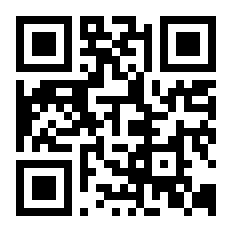 